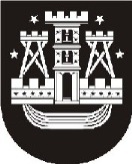 KLAIPĖDOS MIESTO SAVIVALDYBĖS ADMINISTRACIJOS DIREKTORIUSĮSAKYMASDĖL VIETOVĖS LYGMENS TERITORIJŲ PLANAVIMO DOKUMENTO KOREKTŪROS RENGIMO TIKSLŲ   Nr.  KlaipėdaVadovaudamasis Lietuvos Respublikos teritorijų planavimo įstatymo 24 straipsnio 5 dalimi ir Klaipėdos miesto savivaldybės administracijos direktoriaus 2017 m. balandžio 18 d. įsakymu Nr. AD1-944 „Dėl pritarimo vietovės lygmens teritorijų planavimo dokumento koregavimo iniciatyvai“:1. Nustatau, kad pradedamas rengti vietovės lygmens teritorijų planavimo dokumento – teritorijos tarp Naujosios Uosto, Gegužės, Puodžių ir Naujojo Sodo gatvių detaliojo plano, patvirtinto Klaipėdos miesto tarybos 1998 m. gegužės 28 d. sprendimu Nr. 103, koregavimas suplanuotos teritorijos dalyje – teritorijoje tarp Naujojo Sodo, S. Šimkaus, Vytauto ir Puodžių gatvių. Koregavimo tikslai – suplanuotoje teritorijoje numatytai automobilių stovėjimo aikštelei suformuoti žemės sklypą bei nustatyti teritorijos naudojimo reglamentus (numatyti galimybę įrengti požeminę automobilių stovėjimo aikštelę). 2. Įpareigoju Urbanistikos skyrių parengti planavimo darbų programą ir teritorijų planavimo proceso inicijavimo sutarties projektą bei pateikti teritorijų planavimo dokumentų korektūros rengimo iniciatorei uždarajai akcinei bendrovei „Kamineros grupė“.Šis įsakymas gali būti skundžiamas Klaipėdos miesto savivaldybės visuomeninei administracinių ginčų komisijai arba Klaipėdos apygardos administraciniam teismui per vieną mėnesį nuo šio įsakymo paskelbimo arba įteikimo suinteresuotai šaliai dienos.ParengėUrbanistikos skyriaus vyriausioji specialistėBirutė Lenkauskaitė, tel. 39 61 632017-04-25Savivaldybės administracijos direktoriusSaulius Budinas